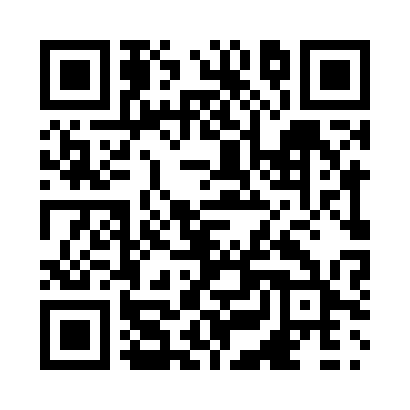 Prayer times for Birchy Bay, Newfoundland and Labrador, CanadaWed 1 May 2024 - Fri 31 May 2024High Latitude Method: Angle Based RulePrayer Calculation Method: Islamic Society of North AmericaAsar Calculation Method: HanafiPrayer times provided by https://www.salahtimes.comDateDayFajrSunriseDhuhrAsrMaghribIsha1Wed3:595:461:066:118:2710:152Thu3:565:451:066:128:2810:173Fri3:545:431:066:138:2910:194Sat3:515:411:066:148:3110:215Sun3:495:401:066:158:3210:246Mon3:465:381:066:158:3410:267Tue3:445:361:056:168:3510:288Wed3:415:351:056:178:3710:319Thu3:395:331:056:188:3810:3310Fri3:375:321:056:198:4010:3511Sat3:345:301:056:208:4110:3812Sun3:325:291:056:218:4210:4013Mon3:295:271:056:218:4410:4314Tue3:275:261:056:228:4510:4515Wed3:255:251:056:238:4710:4716Thu3:225:231:056:248:4810:5017Fri3:205:221:056:258:4910:5218Sat3:185:211:056:258:5110:5419Sun3:155:201:056:268:5210:5720Mon3:135:191:066:278:5310:5921Tue3:125:171:066:288:5411:0022Wed3:115:161:066:288:5611:0123Thu3:115:151:066:298:5711:0124Fri3:105:141:066:308:5811:0225Sat3:105:131:066:318:5911:0326Sun3:095:121:066:319:0011:0327Mon3:095:111:066:329:0111:0428Tue3:095:111:066:339:0311:0529Wed3:085:101:066:339:0411:0530Thu3:085:091:076:349:0511:0631Fri3:085:081:076:359:0611:06